TOREK, 7. 4. 2020ŠPORT: April je mesec za testiranje za športnovzgojni karton.  Ta teden se boš pri urah ŠPO posvetil vadbi, ki ti bo omogočila boljše rezultate pri testiranju.1. Poglej, kaj vse boš počel –  film SloFit:  https://www.youtube.com/watch?v=MPJOm5Ge Bp0 2. Ogrej se. Teci okrog hiše. Naredi nekaj poskokov. 3. Teci vsaj 5 minut proti gozdu, na travnik ... Vmes lahko hodiš.  3. Telovadi, kot prikazuje posnetek:  https://video.arnes.si/portal/asset.zul?id=pGXBWLkIOWb HTnYUV9YjQBH2&fbclid=IwAR36LJmJ98xFpuVR6hHSqtm m77Xx9tUsgC5v3Q4S9bXYHblYAVseAJT4Ph4  4. Raztegni se: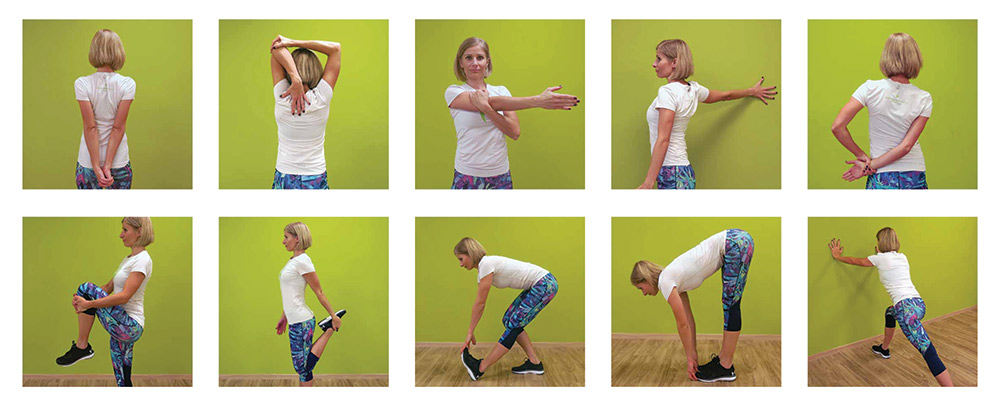 MATEMATIKA: Sestavljeni računi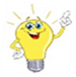 1. Odpri DZ na strani 93.  V 7. nalogi  poglej sliki in račun.  Razumeš?      Dokončaj nalogo.2. Samostojno reši še 8. nalogo.3. Da ne pozabiš utrjevati poštevanke, deljenja in reševati nalog v DZ     Računam z Lili in Binetom. IZZIV     V mišji kletki je bilo 32 nog. Prišel je maček in odnesel 5 miši.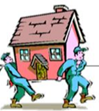 Koliko je bilo mišk pred prihodom mačka? Koliko nog je bilo na koncu?R: _______________________________________________________O: _______________________________________________________Tvoja učiteljica PepcaSLOVENŠČINA: Fran Levstik: Kdo je napravil Vidku srajčico 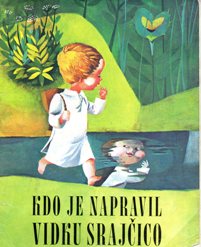 Pravljico Frana Levstika je dramatiziral Boris A. Novak.       Poslušaj.https://www.youtube.com/watch?v=M4b0dL1sryMV SLJ zvezek napiši naslov (pisatelja in naslov pravljice). Nariši, kdo vse je pomagal narediti srajčko za Vidka?Napiši kratko obnovo. Ne piši pogovorov. Piši s »penkalom«.Gre za eno najlepših zgodb o solidarnosti. Razloži.